Приложение 1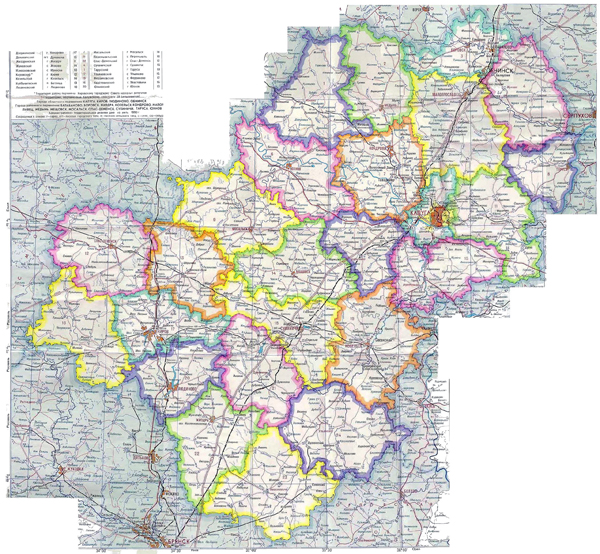 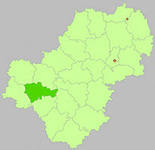 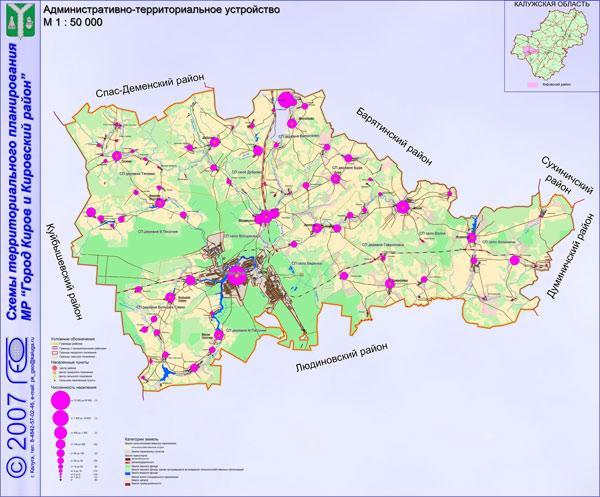 Приложение 2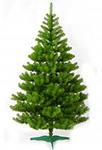 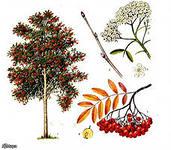 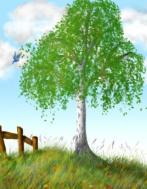 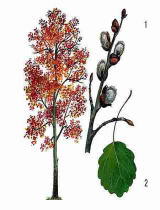 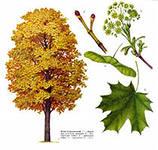 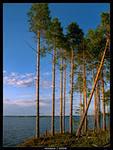 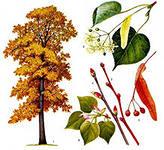 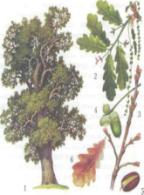 